Class:  KK  Date: ______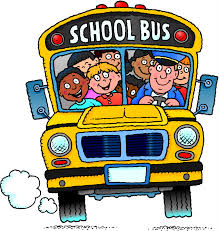 Bus 33                              Special Plans_____ Gates (Elisabeth) Seidelmann                        ___________________________Bus 36 Ezra Logue						___________________________Bus 45Gabriella Lefebvre					___________________________Kieran Mahfouz					___________________________Jack (James) Stanton				___________________________Bus 55Alieen Corrigan					___________________________Steven Dean					____________________________Bus 87Greer Weiland					____________________________Simon Dawson					____________________________Bus 89Coco Biggs						____________________________	Ryan Love						____________________________Russell Wagenbach				____________________________	Sophia DiMaggio					____________________________	Donte Worley 					____________________________	Bus 3Nathaniel Rodriguez				____________________________Permanent PickupsKendyll McCormack				____________________________Kids CareAnn Gilligan						____________________________